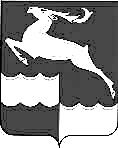 
АДМИНИСТРАЦИЯ КЕЖЕМСКОГО РАЙОНАКРАСНОЯРСКОГО КРАЯПОСТАНОВЛЕНИЕ20.07.2021                                         № 462-п                                         г. КодинскО внесении изменений в постановление Администрации Кежемского района от 17.07.2014 № 780-п «О создании экспертной комиссии Администрации Кежемского района» В связи с кадровыми изменениями, руководствуясь ст.ст. 17, 30.3, 32 Устава Кежемского района ПОСТАНОВЛЯЮ:1. Внести в постановление Администрации Кежемского района от 17.07.2014 № 780-п «О создании экспертной комиссии Администрации Кежемского района» (в ред. постановлений Администрации Кежемского района от 21.08.2015 № 791-п, от 07.12.2015 № 1126-п, от 23.11.2016 № 996-п, от 09.11.2017 № 858-п, от 05.09.2018 №608-п., от 27.05.2019 № 388-п, от 23.10.2020 №644-п.) следующие изменения:1.1. Приложение 1 к постановлению изложить в новой редакции согласно приложению к настоящему постановлению.2. Постановление вступает в силу в день, следующий за днем его официального опубликования в газете «Кежемский Вестник». Глава района                                                              	 П.Ф.БезматерныхПриложение к постановлению Администрации Кежемского района от 20.07.2021 №462-пПриложение 1к постановлению Администрации района от 17.07.2014 №780-пСостав экспертной комиссии Администрации Кежемского районаЗиновьев Олег Иванович- первый заместитель Главы Кежемского                        района, председатель комиссииСимон Дарья Викторовна- начальник отдела экономики Администрации Кежемского района, заместитель председателя КомиссииДель Татьяна Сергеевна- ведущий специалист отдела земельных отношений Управления имущественных отношений Администрации Кежемского района, секретарь комиссииЧлены комиссии:Лунев Андрей Владимирович- заместитель председателя Кежемского районного Совета депутатовМартыненко Ростислав Николаевич- заместитель Главы Кежемского района по социальным вопросамБеликова Александра Владимировна- заместитель директора МКУ «СЭРСиЗ»Касалапова Оксана Анатольевна- руководитель Управления имущественных отношений Администрации Кежемского районаКостин Кирилл Александрович- исполняющий обязанности начальника отдела по сельскому хозяйству, природопользованию и охране окружающей средыВласова Светлана Ивановна- начальник экономического отдела Финансового управления Администрации Кежемского районаГригорьева Татьяна Георгиевна- ведущий экономист отдела экономического развития МКУ «СЭРСиЗ КР»Чугаев Сергей Дмитриевич- директор КГКУ «Центр занятости населения Кежемского района» (по согласованию)Григоренко Нина Васильевна- индивидуальный предприниматель (по согласованию)Кареич Марина Анатольевна- индивидуальный предприниматель (по согласованию)Сизых Ольга Александровна- индивидуальный предприниматель (по согласованию)Пивоварова Елена Иосифовна- индивидуальный предприниматель (по согласованию)